13 декабря 2018г. в спортивном зале МБОУ «Елизаветинская  основная общеобразовательная школа» состоялись соревнования по мини-футболу на Кубок Елизаветинского сельского поселения, посвященные 25-летию празднования Дня Конституции Российской Федерации. В соревнованиях приняли участие четыре команды. По итогам соревнований: 1 место заняла команда – «Метеор» (Шпаньково), 2 место - команда Елизаветинской ООШ, 3 место  -  команда Елизаветинской СОШ и  4 место -  команда Молодежного совета Елизаветинского сельского поселения. 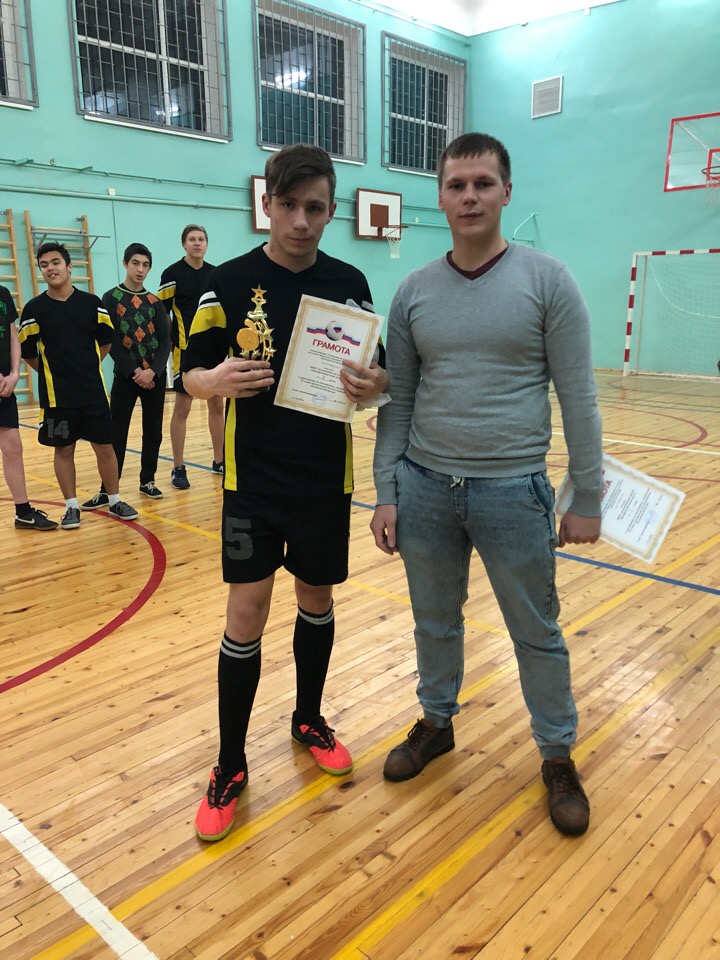 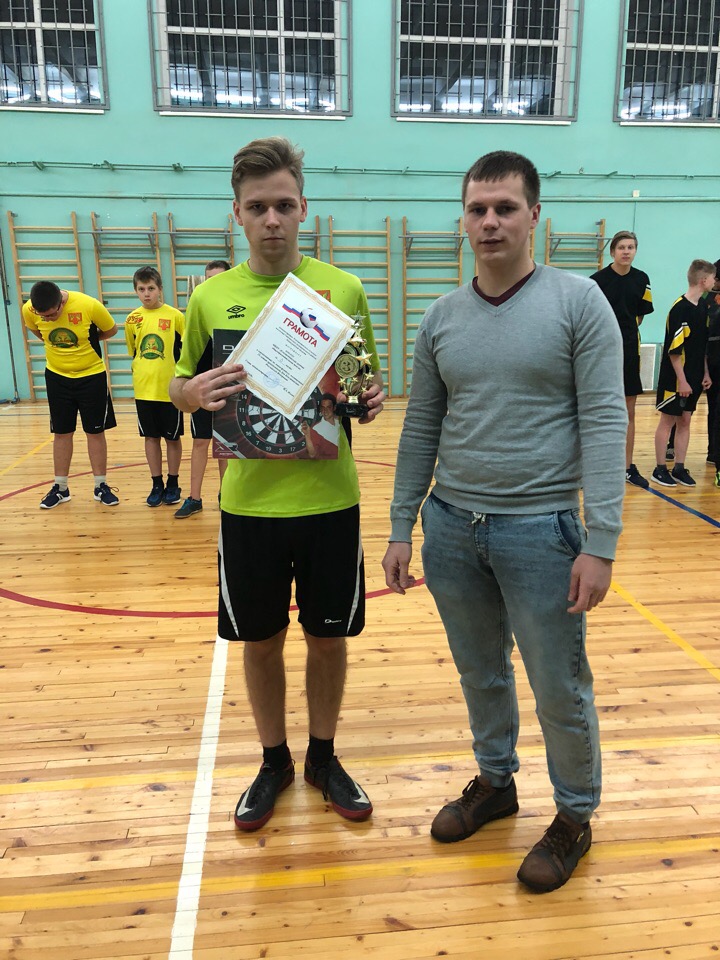 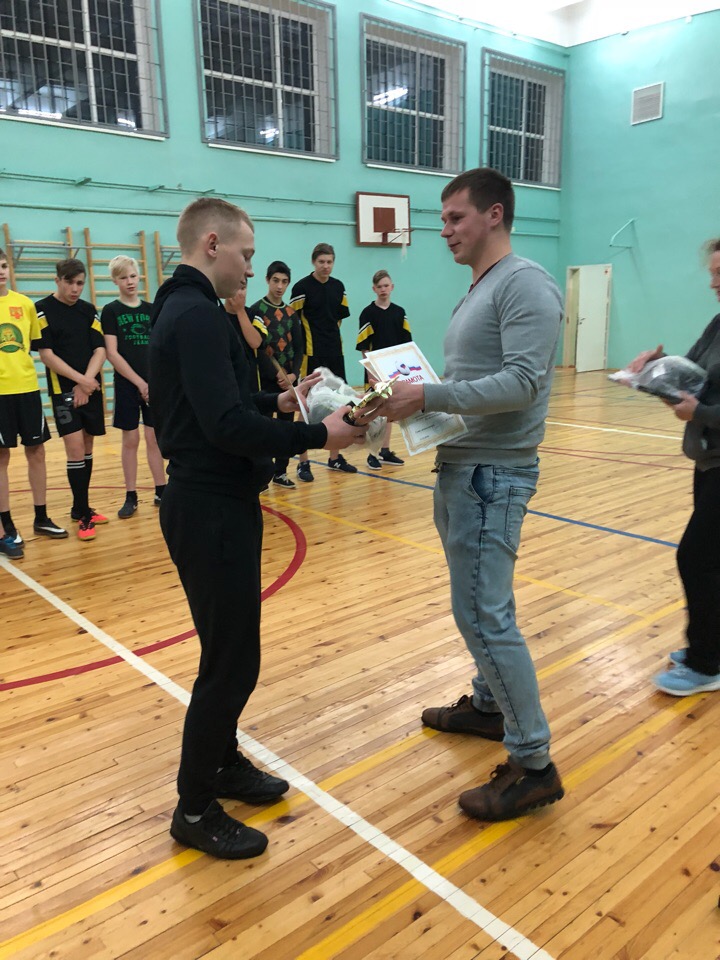 